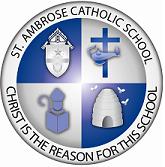 Emergency Contact and Consent Form7th & 8th Grade DanceLocated at St Ambrose Catholic Schoolon Friday, September 28, 2018 @ 7:00 – 9:00 PMThis emergency form is intended to provide information regarding an additional contact in case a parent does not pick up his/her child when the dance is over.  Parents are expected to pick up their children on time and come into the building to pick them up.  Students are not allowed to wait outside the school for a ride or go home with someone other than their own parent unless they have written permission to do so.Student name: _________________________________________________Parent name(s): ________________________________________________Home phone: __________________________   Cell phone: ______________________**Emergency contact for pick-up (someone other than the parent):Name: _________________________________________   Relationship: ____________Home phone: __________________________    Cell phone: ______________________I authorize the contact listed above to pick up my child if I cannot be reached.  In addition, I have discussed proper conduct and behavior at the dance with my child.Parent signature: _____________________________     Date: _____________I will conduct myself in an appropriate Christian manner at the dance, as evidenced by my dress and by my actions, both on and off the dance floor.Student signature: ____________________________     Date: _____________